TITLE OF JOB	:	TEACHING ASSISTANT 	LOCATION	:	ST NICHOLAS ELSTREEGRADE	:	H21. JOB OUTLINE1 a) REASON JOB EXISTSTo provide support to teachers in the management of pupils' learning.1 b) DUTIES									Duties will include a combination of the tasks listed below. To:Attend to pupils' personal needs, including social, health, hygiene, intimate care, first-aid and welfare mattersPrepare classrooms and clear afterwards and assist with the display of pupils' workProvide clerical/admin support, e.g. photocopying, typing, filing, collecting money, record keepingAssist with the planning and delivery of learning activitiesAccompany teachers and pupils on out-of-school activities and take responsibility for a group, under the direction of a teacherLiaise with parents and carers, under the direction of a teacherAdminister and routine testsAssist with the development of individual education plans and personal care programmesSupervise, and provide individual support for, pupils with identified special educational needs1 c) EQUALITIESBe aware of and support difference and ensure that pupils have equality of access to opportunities to learn and develop 1 d) HEALTH AND SAFETYBe aware of and comply with policies and procedures relating to child protection, health, safety and security, confidentiality and data protection; and report all concerns to an appropriate person.1 e) CRIMINAL RECORDS BUREAU This post is classed as having a high degree of contact with children or vulnerable adults and is exempt from the Rehabilitation of Offenders Act 1974.  An enhanced disclosure will be sought through the Criminal Records Bureau as part of Hertfordshire County Council’s pre-employment checks.  Please note that additional information referring to the Criminal records Bureau is in the guidance notes to the application form.  If you are invited to an interview you will receive more information.1 f) ADDITIONAL INFORMATIONThe jobholder is required to contribute to and support the overall aims and ethos of the school.All staff are required to participate in training and other learning activities, and in performance management and development, as required by the school's policies and practice.** The duties and responsibilities listed above describe the post as it is at present.  The post holder is expected to accept any reasonable alterations that may from time to time be necessary.												2. ORGANISATION CHARTHead Teacher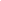 Senior Management Team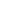 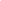 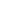 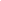 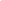                        Teaching Staff      Teaching Assistants  Administrative Staff3. SUPERVISIONThe jobholder is managed either by a member of the school's senior management team or by a more senior teaching assistant.  The school's performance management policies and practice determine the frequency of meetings. No supervision of staff.4. CONTACTSThe jobholder works with teachers and pupils and has occasional contact with parents and carers.5. KNOWLEDGE, EXPERIENCE AND TRAININGExperience of working with or caring for children of the relevant ageGood numeracy and literacy skillsBasic knowledge of first-aidAbility to use ICT to support learningUnderstanding of learning programmes and strategies or the ability to learn quicklyAbility to work in a team6. PHYSICAL EFFORTTo what extent does the job involve physical effort/strain over and above what would normally be incurred in a day-to-day office environment?The job may involve lifting children after falls or accidentsPutting up and down lunch tables.7. WORKING ENVIRONMENTTo what extent is the job exposed to objectionable, uncomfortable or noxious conditions over and above what would normally be experienced in a day-to-day office environment.The job may include clearing up blood or other bodily fluids of children after an accident or sudden illness.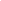 